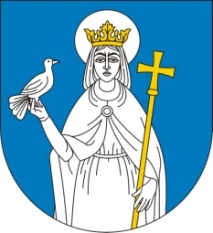 GMINA TUCHOLAPlac Zamkowy 1, 89-500 TucholaZałącznik nr 2 do SWZ FORMULARZ OFERTOWYZP.271.2.11.2023.ASZamawiający:Gmina TucholaPlac Zamkowy 189-500 TucholaWykonawca (nazwa firma, dokładny adres Wykonawcy/Wykonawców w przypadku składania oferty przez Wykonawców występujących wspólnie podać nazwy (firmy) i dokładne adresy wszystkich wspólników spółki cywilnej lub członków konsorcjum)Nazwa: …………………………………………………………………………………………….Adres: .................................................................................................Województwo………………………………………………………………………………….Tel./fax: ...............................................................................................Numer KRS:..........................................................................................NIP: ......................................................................................................e-mail:  ………………………………………………………………………………………………Nawiązując do ogłoszenia  i SWZ o zamówieniu publicznym na zadanie pn.Udzielenie Gminie Tuchola kredytu długoterminowegodo wysokości 3 414 750, 00 złJa/My, niżej podpisani oświadczamy, że oferujemy bez zastrzeżeń i ograniczeń, zgodnie  z założeniami dokumentacji przetargowej wykonanie przedmiotowego zadania na następujących warunkach:Kryterium cena (A) – 60%, oferuję cenę w wysokości:(* Cena oferty stanowi całkowite wynagrodzenie Wykonawcy, uwzględniające wszystkie koszty związane z realizacją przedmiotu zamówienia zgodnie z niniejszą SWZ).cena: 	…………………..………… zł(słownie: ………………………………………………..……………………………………………..)Ponadto zgodnie z zapisami zawartymi w SWZ oświadczamy:marża banku wynosi ….. %   (słownie: …………………………………………….... %).jednorazowa prowizja bankowa wynosi ..… zł   (słownie: ………………………….. zł)co stanowi ….. % kredytu.zadeklarowane oprocentowanie kredytu naliczać będziemy od kwoty kredytu wykorzystanego.Kryterium termin wypłaty poszczególnych transz kredytu  (B) – 40%.Oświadczamy, że udzielimy ………………… – dniowego terminu wypłaty kredytu. (Uwaga najdłuższy termin wynosi 10 dni)Termin realizacji zamówienia :  Termin realizacji zamówienia (termin realizacji umowy): spłata do 30 września 2027 roku, termin uruchomienia kredytu: 16.10.2023 r. Ponadto oświadczam/y, że:oferowana przez nas cena jest ceną niezmienną do końca realizacji zamówienia,zapoznaliśmy się z postanowieniami specyfikacji warunków zamówienia i jej załącznikami, nie wnosimy żadnych zastrzeżeń oraz zdobyliśmy konieczne informacje potrzebne do właściwego złożenia oferty oraz wykonania zamówienia,zawarte informacje w specyfikacji warunków zamówienia i jej załącznikach oraz projektowane postanowienia umowy zostały przez nas zaakceptowane i zobowiązujemy się w przypadku wybrania naszej oferty do zawarcia umowy w miejscu i terminie wyznaczonym przez Zamawiającego. akceptujemy warunki  określone we wzorze umowy,akceptujemy okres związania  ofertą wyznaczony w SWZ ,Oświadczamy, że*: 	wybór naszej oferty nie będzie prowadził do powstania u Zamawiającego obowiązku podatkowego zgodnie z przepisami o podatku od towarów i usług. 	wybór naszej oferty będzie prowadził do powstania u Zamawiającego obowiązku podatkowego zgodnie z przepisami o podatku od towarów i usług. Wykonawca w związku z tym wskazuje: nazwę (rodzaju) towaru, których dostawa będą prowadziły do powstania obowiązku podatkowego: _____ wartości towaru objętego obowiązkiem podatkowym Zamawiającego, bez kwoty podatku: ______ stawkę podatku od towarów i usług, która zgodnie z wiedzą Wykonawcy, będzie miała zastosowanie: ______*Zaznaczyć właściwe i jeśli dotyczy – uzupełnić wymagane informacjeOświadczamy, że jesteśmy*:	mikroprzedsiębiorstwem	małym przedsiębiorstwem 	średnim przedsiębiorstwem 	dużym przedsiębiorstwem*Zaznaczyć właściwe / ta informacja jest wymagana wyłącznie do celów statystycznychZgodnie z zaleceniem Komisji z dnia 6 maja 2003r. dotyczące definicji mikroprzedsiębiorstw oraz małych i średnich przedsiębiorstw (Dz. U. L124 z 20.5.2003 s.36):mikroprzedsiębiorstwo: przedsiębiorstwo, które zatrudnia mniej niż 10 osób i którego roczny obrót lub roczna suma bilansowa nie przekracza 2 mln EURO małe przedsiębiorstwo -  przedsiębiorstwo, które zatrudnia mniej niż 50 osób i którego roczny obrót lub roczna suma bilansowa nie przekracza 10 mln EURO. średnie przedsiębiorstwa: przedsiębiorstwa, które nie są mikroprzedsiębiorstwami ani małymi przedsiębiorstwami i które zatrudniają mniej niż 250 osób i których roczny obrót nie przekracza 50 mln EURO lub roczna suma bilansowa nie przekracza 43 mln EURO. W sytuacji składania oferty przez Wykonawców wspólnie ubiegających się o udzielenie zamówienia – zapis odpowiednio powielić lub wskazać dane tylko w odniesieniu do pełnomocnika. Oświadczamy, że informacje zawarte w ofercie, w następującym zakresie: _______* stanowią tajemnicę przedsiębiorstwa w rozumieniu przepisów ustawy o zwalczaniu nieuczciwej konkurencji (tj. Dz.U. 2020, poz. 1913) i jako takie nie mogą być udostępniane innym uczestnikom postępowania (w przypadku zastrzeżenia informacji przez Wykonawcę zobowiązany jest on, wraz z ich przekazaniem, wykazać, że zastrzeżone informacje stanowią tajemnicę przedsiębiorstwa).*Wskazać zakres informacji stanowiących tajemnicę przedsiębiorstwa Oświadczamy, że w przedmiotowym zamówieniu publicznym: Zamierzam / nie zamierzam powierzyć do wykonania podwykonawcom następującą część zamówienia *nie zamierzam powierzać podwykonawcom żadnej części zamówienia **Zaznaczyć właściwe i jeśli dotyczy – uzupełnić wymagane informacjesposób reprezentacji Wykonawcy/Wykonawców wspólnie ubiegających się o zamówienie* dla potrzeb  niniejszego zamówienia jest następujący:…………………………………………………………………………………………………………………………..
*wypełniają jedynie przedsiębiorcy składający wspólną ofertę-spółki cywilne, konsorcjaOświadczam, że zapoznałem(-am) się z treścią klauzuli informacyjnej, w tym z informacją o celu i sposobie przetwarzania danych osobowych oraz prawie dostępu do treści swoich danych 
i prawie ich poprawiania.Oświadczenie Wykonawcy potwierdzające znajomość obowiązków wynikających z RODO, 
w szczególności w zakresie wypełnienia obowiązków informacyjnych przewidzianych w art. 13 lub art. 14 RODO. Potwierdzam, że znane mi są obowiązki wynikające z Rozporządzenia Parlamentu Europejskiego i Rady (UE) 2016/679 z dnia 27 kwietnia 2016 r. w sprawie ochrony osób fizycznych w związku z przetwarzaniem danych osobowych i w sprawie swobodnego przepływu takich danych oraz uchylenia dyrektywy 95/46/WE (ogólne rozporządzenie o ochronie danych) (Dz. Urz. UE L 119 z 04.05.2016, str. 1), zwanego „RODO” i jednocześnie oświadczam, że wypełniłam/-em obowiązki informacyjne przewidziane w art. 13 lub art. 14 RODO wobec osób fizycznych, od których dane osobowe bezpośrednio lub pośrednio pozyskałem w celu ubiegania się o udzielenie zamówienia publicznego w niniejszym postępowaniu.*załącznikami do niniejszej oferty są:………………………………………………………………………………………………………………………………………………*W przypadku gdy wykonawca nie przekazuje danych osobowych innych niż bezpośrednio jego dotyczących lub zachodzi wyłączenie stosowania obowiązku informacyjnego, stosownie do art. 13 ust. 4 lub art. 14 ust. 5 RODO treści oświadczenia wykonawca nie składa (usunięcie treści oświadczenia np. przez jego wykreślenie).UWAGA. Plik należy podpisać kwalifikowanym podpisem elektronicznym lub podpisem zaufanym lub podpisem osobistym przez osobę/osoby uprawnioną/-ne do składania oświadczeń woli 
w imieniu WykonawcyLp.zakres zamówieniawartość brutto (PLN) lub procentowy udział podwykonawstwanazwa i adres podwykonawcy123